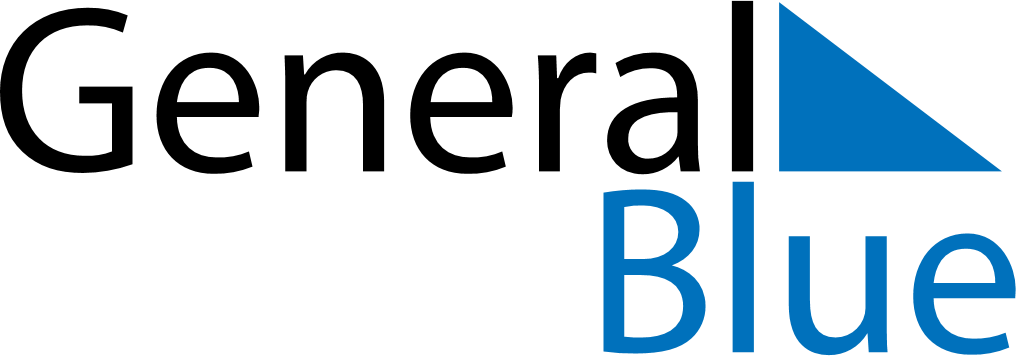 September 2019September 2019September 2019SloveniaSloveniaSUNMONTUEWEDTHUFRISAT123456789101112131415161718192021Return of Primorska to the Motherland222324252627282930